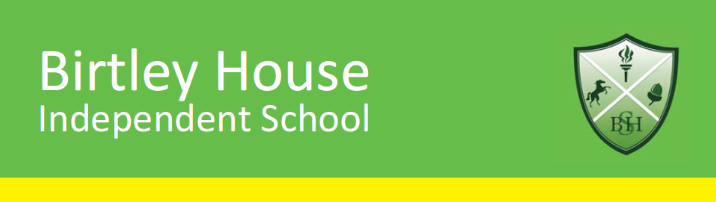 1:1 Teaching Assistant – Additional NeedsSchool: Birtley House Specialist Independent School Grade: Birtley Scale Point 5 (£15,592.50)Hours: 27.5 per week (9am – 3pm with 30 minutes for lunch)Responsible to: SENDCo Purpose of the Job: To work 1:1 with a pupil with significant communication needs and with teachers as part of a professional team to support teaching and learning for SEN pupils. Providing learning support to pupils who need particular help to overcome barriers to learning, such as those with learning difficulties and/or behavioural, social, communication, sensory or physical disabilities. Key duties and responsibilities: Assist with the Implementation of planned learning activities/teaching programmes as agreed with the teacher, adjusting activities according to pupils’ responses as appropriate Participate in planning and evaluation of learning activities with the teacher, providing feedback to the teacher on pupil progress and behaviour Support the teacher in monitoring, assessing and recording pupil progress/activities Provide feedback to pupils in relation to attainment and progress under the guidance of the teacher Support learning by arranging/providing resources for lessons/activities under the direction of the teacher Support pupils in social and emotional well-being, reporting problems to the teacher as appropriate Share information about pupils with other staff, parents / carers, internal and external agencies, as appropriate Understand and support independent learning and inclusion of all pupils as required. Teaching Assistants at this level may also undertake some or all of the following: Administer medication in accordance with an agreed plan under direction of healthcare practitioner and following appropriate training Update pupil records Assist with break-time supervision including facilitating games and activities Assist with escorting pupils on educational visits Support pupils in using basic ICT Undertake moving and handling activities as required. Attend to pupils’ personal needs including toileting, hygiene, dressing and eating, as well as help with social, welfare and health matters, reporting problems to the teacher as appropriate. Physically assist pupils in activities (may involve lifting, where mobility is an issue) Work with pupils on therapy or care programmes, designed and supervised by a therapist/teacher Footnote: This job description is provided to assist the job holder to know what his/her main duties are. It may be amended from time to time without change to the level of responsibility appropriate to the grade of post.